Quick Reference GuideThis guide is aimed to help administrators use the Care Information Exchange (CIE). You will need to have a coordinator role CIE account to do this. To access CIE, go to https://my.patientsknowbest.com/?team=cie, and log in to your account.Activating your CIE accountYou will receive an email from CIE/PKB asking you to register to CIE.NB - check your Spam/Junk E-mail folder if the email does not appear in your InboxWhen you register it will ask you for your address and telephone number, please enter your work address and telephone number.Please note: when registering, if you already have an existing CIE account, select Already have an account Log in now> log into your CIE account> select a team from the drop down list> complete relevant fields of form> select the new team from drop down listEndAdding the CIE Welcome MessageGo to the CIE Resources page (https://www.careinformationexchange-nwl.nhs.uk/resources) and copy the text (incl. html tags) in the CIE Patient Welcome Message documentLog in to your CIE accountSelect Institution> select GreetingsPaste the text copied from Step 1 into the Welcome to Patient field> select SaveNB – it has been agreed that all services/organisations must use the same welcome message which is available on the CIE Resources pageCreate Staff AccountLog into CIE account for speciality teamCreate an administrator (CIE coordinator role) account?Yes – go to Step 3No – go to Step 4Select Coordinators> select Add coordinator button> complete relevant fields on Invite coordinator screen> select Invite> EndCreate bulk professional accounts?Yes – refer to ‘Create Bulk Records/Accounts’ sectionNo – go to Step 5Select Professionals> select Invite professional button> complete relevant fields on the Invite your professional screen> select InviteEnd Set Contact Preferences for ProfessionalsSelect Professionals> select Contact preferencesTick checkbox in Contactable column(s) for relevant professional(s)> select SaveEnd  Remind Staff Member to Activate Their CIE AccountThis is an optional process. You may want to send reminders to staff members who have not activated their CIE account.Alternatively, you may be asked to this by members of staff who have accidentally deleted the registration email sent when their account was created.Select Professionals or Coordinators> search for relevant staff member> select RemindEndRemove Staff Member from ‘Team’Does the staff member have a CIE professional account?Yes – go to Step 2No – go to Step 3Select Professionals> select Deactivate for relevant professional> confirm deactivation when prompted> Go to Step 4Select Coordinators> select Deactivate for relevant coordinator> confirm deactivation when prompted. Go to Step 4If Deactivate does not appear next to a staff members name, email PKB HelpDesk (help@patientsknowbest.com). In the email message, ask them to remove the coordinator/professional from the team. Include the (i) name, (ii) email address of coordinator, and (iii) name of ‘Team’ (e.g. Imperial College Healthcare Trust – Clinical Health Psychology)Has the staff member left the Trust/Organisation?Yes – go to Step 6No – EndRepeat Steps 1 – 3 for each speciality team the staff member has a CIE account forEndAdvice Material/Library SectionSelect LibraryCreate a folder?Yes – go to Step 3No – go to Step 8Select Create Folder> enter name of folder in Create Folder screen> select CreateCreate a useful link within a folder?Yes – select hyperlink on relevant folder> go to Step 9No – go to Step 5Upload a document within a folder?Yes – Select hyperlink on relevant folder> go to Step 13No – go to Step 6Delete folder?Yes – go to Step 7No – EndSelect Edit next to folder to be deleted> select Delete> select Delete when promptedCreate a useful link?Yes – go to Step 9No – go to Step 10Select Create Link> enter Description and URL in Create Link screen> Select Add linkEdit link?Yes – go to Step 11No – go to Step 12Select Edit on relevant link> edit Description and or URL> select SaveUpload a document?Yes – go to Step 13No – EndSelect Upload File> Select Choose files> search for relevant file> select Open> select UploadEndPrivacy/Consent Tags Patients can control the type of information people they are sharing their record with can seeThe four privacy/consent tags associated with a patient’s record are:General HealthSocial CareMental HealthSexual HealthVerifying Patient IdentityThe identity of a patient needs to be verified before they can be given access to their CIE recordThe following are acceptable forms of ID:PassportPhoto ID driving licenceOther form of photo ID with (i) appointment/clinic letter, (ii) appointment text reminder or (iii) utility billOpen/Create Patient RecordsSelect Patients> enter patient’s name and or date of birth in the relevant fields> select GoPatient found?Yes – go to Step 3No – go to Step 9Does patient’s record include an email address?Yes – go to Step 5 No – go to Step 4NB – Patient has no email appears in the email column for relevant patient if patient’s record does not include an email address.Select Edit> select Add email> enter patient’s email address on Add email page> select Save contactSelect patient’s name (hyperlink)Patient sharing relevant consent/privacy tag(s) with your Team?Yes – EndNo – go to Step 7Select Edit> select relevant consent/privacy tag(s) e.g. ‘General Health’ in Record types field> select a reason in the drop down list in the Reason for changing consent field> select Save> EndCreate bulk patient records?Yes – refer to ‘Create Bulk Records/Accounts’ sectionNo – go to Step 9Does your organisation have an interface with CIE (e.g. pathology results, appointments etc. directly feed into CIE)?Yes – make a demographic update in your local PAS system> go to Step 1No – go to Step 10Select Invite patient button> complete mandatory fields including NHS Number, Date of birth, ‘E-mail address, MRN> select relevant consent/privacy tag(s) e.g. ‘Social Care’ in Access records section> select InviteEndCreate Bulk Records/AccountsCreate bulk patient records?Yes – go to Step 2No – go to Step 6Use the Add many patients.csv template file and complete the details for each patient> save file as .CSVLog in to your CIE accountSelect Patients> select Add many patientsSelect Choose file in CSV file section> upload csv file> select relevant consent/privacy tag(s) e.g. ‘Mental Health’ in Access records section> select Register patients> EndUse the Add many professionals file and complete the details for each professionalNB – enter work address in address column (optional)Log in to your CIE account Select Professionals> select Add many professionalsSelect Choose file in CSV file section> upload csv file> select Register professionalsEndEdit Patient DemographicsSearch for relevant patient (see ‘Open/Create Patient Records’ section)To edit patient’s email address, refer to ‘Edit Patient’s Email Address’ sectionTo update patient’s demographics e.g. address, telephone number, select Edit next to relevant patient> make relevant updates> enter your password in the Password field> select SaveNB - if your organisation has an interface with CIE (e.g. pathology results, appointments etc. directly feed into CIE) edit patient demographics in your local PAS systemEndAdd Patient’s Email AddressSearch for relevant patient (refer to ‘Open/Create Patient Records’ section)Patient has no email appears in the email column for relevant patient if patient’s record does not include an email address.Select Edit> select Add email> enter patient’s email address on Add email page> select Save contact> select Back to my accountEndEdit Patient’s Email AddressSearch for relevant patient (refer to ‘Open/Create Patient Records’ section)Patient has no email appears in the email column for relevant patient if patient’s record does not include an email addressHas patient activated (completed registration process) their CIE account?Yes – go to Step 5No – go to Step 4NB – change appears next to the email address in the E-mail column if a patient has not activated their CIE accountSelect change next to the email address in the E-mail column> enter new/correct email address in the New Contact field> select Save> EndSelect Edit next to relevant patient> select Add email> enter patient’s email address on Add email page> select Save contactRemind the patient to: click on the email received> change the radio button in Email section of their CIE record to Main> enter their password> select SavePlease note - Patients can update their email address themselves if they have activated their CIE accountEndRemind Patient to Activate Their CIE AccountThis is an optional process. You may want to send reminders to patients who have not activated their CIE account.Search for relevant patient (see ‘Open/Create Patient Records’ section)> select RemindEndReset PasswordsRequest made by patient/carer?Yes – go to Step 2No – go to Step 6Confirm users ID (refer to ‘Verifying Patient Identity’ section for acceptable forms of ID)Search for relevant patient (see ‘Open/Create Patient Records’ section)Select radio button next to patient’s name> select Reset passwordComplete relevant sections of password reset form. Name of requestor = name of patient or carer (i.e. person making the request)> select Start password reset> EndRequest made by coordinator (administrator)?Yes – go to Step 7No – go to Step 9Select Coordinators> select Reset password next to relevant staff members nameComplete relevant sections of password reset form. Name of requestor = name of staff member making the request> select Start password reset> EndSelect Professionals> select Reset password next to relevant staff members nameComplete relevant sections of password reset form. Name of requestor = name of staff member making the request> select Start password resetEnd Add Patient to ‘Team(s)’Search for relevant patient (see ‘Open/Create Patient Records’ section)Select radio button next to patient’s name> select Assign Teams> select checkbox next to team you would like to link patient to> select AssignAn invitation email is sent to the administrator(s) of the speciality team(s) you have added the patient toEndAdd Carers/Professionals to Patient’s RecordSearch for relevant patient (see ‘Open/Create Patient Records’ section)Select radio button next to patient’s nameAdd a carer/family to patient’s record?Yes – go to Step 4No – go to Step 5Select Add carer> complete relevant sections of form> select Invite> an invitation email is sent to the carer’s email address> End Select Add professional> complete relevant sections of form> select Invite> an invitation email is sent to the professional’s email addressNB – if a patient is part of your team, health/care professionals in your team will have access to the patient’s recordEndView/Edit Sharing Preferences for PatientSearch for relevant patient (refer to ‘Open/Create Patient Records’ guide)Select hyperlink on patient’s nameTeams, Professionals and other people patient is sharing their record with are displayedPlease note: you will not be able to see teams/professionals a patient is sharing their record with if marked with privacy tags your team does not have access toEdit sharing preferences?Yes – go to Step 6No – EndSelect Edit for relevant team/individual> select a reason in the drop down list in the Reason for changing consent field> select relevant consent/privacy tag(s) e.g. ‘General Health’ in Record types field> select SaveEndSend Consultations (Questionnaires) to ALL PatientsSelect Consultations>select Send consultation> select relevant consultation (questionnaire) from the dropdown list> select StartConsultations (questionnaires) will be sent to all patients in your speciality teamPlease note: that completed consultations (questionnaires) sent by administrators (CIE coordinator role) will not appear in patient CIE records. They will however appear in the csv export. If your speciality team would like completed consultations (questionnaires) to appear in patient CIE records please ask a health/care professional (CIE professional role) to send consultations (questionnaires) to patients.EndExport Data from Consultations (Questionnaires)You are able to export data from completed consultations (questionnaires) sent by your speciality team into a CSV fileSelect Consultations> identify consultation to export> select identifier(s) to include with data in Download columnUsing Google Chrome browser?Yes – go to Step 3No – go to Step 4Export will be downloaded to the Downloads folder> open/save downloaded csv file> EndYou will be prompted to either open or save the csv file. To save the document, select Save option> rename file> select relevant directory/folder to save document in> select Save EndSymptomsSet up Symptom Tracker?Yes – go to Step 2No – go to Step 4Select Symptoms> select Edit> select symptoms to be monitored in the Monitor? field> enter the weighting for the symptom and order it should appear on the list in the Weighting and Order fieldsIn the Alarm section, enter the relevant thresholds, number of days to track the symptoms>  select SaveNB – Red threshold must be higher than value set in AmberEdit Symptom tracker?Yes – go to Step 5No – go to Step 6Repeat steps 2-3, deselect/select relevant symptomsStop monitoring symptoms?Yes – go to Step 6No - EndSelect Symptoms> select Stop trackingEndPlans/Care PlansContact PKB Customer Success Team Manager to create/edit Personal health plan templatesOther CIE FeaturesSelect the Help icon to access Help pages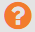 Refer to CIE Patient Leaflet document for patient FAQs, and other features patient may wish to useLink to the CIE website is: https://www.careinformationexchange-nwl.nhs.uk/